OSJEČKO – BARANJSKA ŽUPANIJA              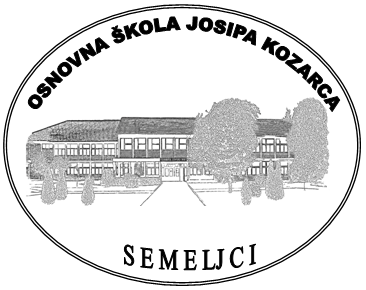 OSNOVNA ŠKOLA JOSIPA KOZARCA SEMELJCI 031/856-081    Fax:031/856-247e-mail: skola@os-jkozarca-semeljci.skole.hrweb stranica: http://os-jkozarca-semeljci.skole.hr/OIB-77433474733   IBAN-HR2323600001502689230Proračunski korisnik: OŠ JOSIPA KOZARCA, SEMELJCIAdresa: Školska 21, 31402 SemeljciŽupanija: 14Općina: 386RKP: 9144MB: 03011259     OIB: 77433474733Razina: 31Razdjel:000Djelatnost: 8520 Osnovno obrazovanjeRazdoblje: 01.01. - 31.12.2021.Bilješke uz godišnje financijsko izvješćeza razdoblje od 01.01.2021. do 31.12.2021. godineOsnovna škola Josipa Kozarca je javna ustanova sa sjedištem u Semeljcima, Školska 21. Djelatnost škole obuhvaća osnovnoškolsko obrazovanje i odgoj učenika od 1. do 8. razreda, te predškolski odgoj. Posluje u skladu sa Zakonom o odgoju i obrazovanju u osnovnoj i srednjoj školi (NN br. 87/08, 86/09, 92/10, 90/11, 5/12, 16/12, 86/12, 126/12, 94/13, 152/14, 07/17, 68/18, 98/19 i 64/20) te Statutom škole.U matičnoj školi u Semeljcima nastava je organizirana u prijepodnevnoj smjeni u petodnevnom radnom tjednu s neradnom subotom. Jednako tako je organizirana i u područnim školama u Koritni, Vučevcima i Forkuševcima.U područnim školama u Mrzoviću, Vrbici i Kešincima nastava je organizirana u prijepodnevnoj i poslijepodnevnoj smjeni, u petodnevnom radnom tjednu s neradnom subotom.Godišnji financijski izvještaji  Osnovne škole Josipa Kozarca sastavljeni su nakon što su proknjižene sve poslovne promjene, događaji i transakcije za razdoblje siječanj – prosinac 2021. godine.Izvještaji su sastavljeni i predaju se prema odredbama Pravilnika o financijskom izvještavanju u proračunskom računovodstvu (Narodne novine br. 03/15, 93/15, 135/15, 2/17, 28/17, 112/18 i 126/19) u zakonom određenim rokovima što za proračunske korisnike jedinica lokalne i područne samouprave znači predaju do 31. siječnja 2022. godine. Za sastavljanje i predaju financijskih izvještaja korišteni su elektronski obrasci koji su preuzeti sinternetskih stranica Financijske agencije. Osoba odgovorna za sastavljanje financijskih izvještaja je voditelj računovodstva Tihomir Paradžiković, a odgovorna osoba za predaju financijskih izvještaja je ravnateljica Ružica Primorac.Bilješke uz Bilancu1. AOP  010 Poslovi objekti	- Vrijednost poslovnih objekata na kraju proračunske godine povećana je uodnosu na stanje  na početku proračunske godine za 80.836 kn zbog prebacivanja iznosa s konta Poslovni objekti u pripremi na konto Zgrade znanstvenih i obrazovnih institucija, a nakon završetka energetske obnove područnih škola Kešinci i Koritna.2. AOP  016 Komunikacijska oprema	- Vrijednost komunikacijske opreme smanjena je zbog isknjiženja zastarjelih i neispravnih radio uređaja i CRT televizora koji se već duže vrijeme ne koriste, a zbrinuti su od strane ovlaštene pravne osobe za zbrinjavanje elektroničkog otpada.3. AOP  031 Knjige	- Vrijednost knjiga povećana je prvenstveno sredstvima Ministarstva znanosti i obrazovanja kroz nabavku udžbenika za učenike, te sredstvima Ministarstva znanosti i obrazovanja i Osječko-baranjske županije za opremanje školskih knjižnica obveznom lektirom.4. AOP  035 Ispravak vrijednosti knjiga, umjetničkih djela i ostalih izl. vrijednosti	- Ravnateljica donijela odluku da se nabavljeni udžbenici za učenike jednokratno otpišu u 100-postotnom iznosu.5. AOP  052 Građevinski objekti u pripremi	- Tijekom izvještajnog razdoblja iznos je prebačen s konta Poslovni objekti u pripremi na konto Zgrade znanstvenih i obrazovnih institucija, a nakon završetka energetske obnove područnih škola Kešinci i Koritna.6. AOP  081 Ostala potraživanja	- Ostala potraživanja odnose se na potraživanja za bolovanje od HZZO-a, a veća su u odnosu na stanje na početku godine jer je u ovoj godini izvršena kompenzacija između HZZO-a i Ministarstva znanosti i obrazovanja za bolovanja koja dospijevaju do 30.04.2020. godine.7. AOP  150 Potraživanja za pomoći proračunskim korisnicima iz proračuna koji im                      nije nadležan 	-  Potraživanja se odnose na potraživanja od općina Semeljci i Viškovci za sufinanciranje prehrane kroz projekt Školski obrok za sve. Manja su u odnosu na prethodno izvještajno razdoblje zbog smanjenja postotka sufinanciranja u odnosu na prethodnu godinu.8. AOP  154 Potraživanja za upravne i administrativne prihode	- U prethodnom izvještajnom razdoblju to je bila plaća za predškolu za studeni koja nije bila podmirena do kraja izvještajnog razdoblja. U ovom izvještajnom razdoblju predškola se više ne odvija u sklopu škole, već je prešla u sastav dječjeg vrtića u Semeljcima.9. AOP  161 Potraživanja od prodaje nefinancijske imovine	- Potraživanja se odnose na prihode od prodaje stanova na kojima je postojalo stanarsko pravo. U 2021. godini otplaćen je i zadnji stan u cijelosti tako da ovog potraživanja više nema. 10. AOP  168 Rashodi budućih razdoblja i nedospjela naplata prihoda	- Obuhvaća kontinuirane rashode budućih razdoblja koji se odnose na rashode za zaposlene.11. AOP  169 Obveze	- Obveze bilježe porast u odnosu na početak izvještajnog razdoblja u iznosu od 34.092 kn. Obveze za materijalne rashode smanjene su za 446 kn, dok su obveze za zaposlene povećane za 22.883 kn što je rezultat povećanja osnovice za plaće. Ostale tekuće obveze povećane su za 11.665 kn, a odnose se na obveze za bolovanje na teret HZZO-a. Na kraju ovog izvještajnog razdoblja podmirene su sve obveze za nabavu nefinancijske imovine.12. AOP  239 Višak prihoda poslovanja 	- Višak u visini 297.411 kn nastao je kao rezultat prenesenog viška prihoda poslovanja 290.628 kn, uvećanog za ostvareni višak prihoda poslovanja tekuće godine po PR-RAS obrascu AOP 287 u visini od 169.467 kn te umanjen za korekciju rezultata za kapitalne prihode u visini 77.437 kn. U tijeku godine izvršena je raspodjela dobiti u iznosu od 85.246 kn gdje je prenesenim viškom prihoda poslovanja zatvoren preneseni manjak prihoda od nefinancijske imovine.13.  AOP 238 Manjak prihoda od nefinancijske imovine	- Manjak je ostvaren u visini od 13.437 kn, a nastao je sučeljavanjem  prenesenog manjka prihoda u visini 85.246 kn i ostvarenog manjka prihoda tekuće godine po PR-RAS obrascu AOP 402 u visini 90.875 kn, umanjenog za korekciju rezultata za kapitalne prihode u visini od 77.437 kn. U tijeku godine izvršena je raspodjela dobiti u iznosu od 85.246 kn gdje je prenesenim viškom prihoda poslovanja zatvoren preneseni manjak prihoda od nefinancijske imovine.Korekcija rezultata za kapitalne prihode u iznosu od 77.437 kn sadrži ulaganja u nabavu udžbenika za učenika i obvezne školske lektire od kapitalnih pomoći iz državnog proračuna, te nabavu obvezne školske lektire i kolica za čišćenje za spremače i kolica za posluživanje hrane za kuhinju od prihoda za nabavu nefinancijske imovine Osječko-baranjske županije.12. AOP  279 Potraživanja prorač. korisnika za sredstva uplaćena u nadležni proračun	- Zatvaranjem žiro računa škole i prelaskom na poslovanje putem Jedinstvenog računa Riznice novčana sredstva vode se na kontu 16721001.  Tablice Popis ugovornih odnosa priložene su uz bilješke prazne jer nemamo ugovornih odnosa koji mogu postati obveze ili imovina, a u tablici Popis sudskih sporova u tijeku navedeni su sporovi koji je trenutno u tijeku.Bilješke uz PR-RAS1. AOP 058 Tekuće pomoći od izvanproračunskih korisnika			129.579	- U 2021. godini dobili smo sredstva za zapošljavanje pripravnika kroz projekt Hrvatskog zavoda za zapošljavanje „Pripravništvo“2. AOP 064 Tekuće pomoći prorač. korisnicima iz proračuna koji im nije nadležan									                    9.554.386	- Ministarstvo znanosti i obrazovanja – plaće i druga materijalna prava, sredstva za projekt „Vrtuljak emocija“, sredstva za nabavu radnih udžbenikate sredstva za financiranje testiranja djelatnika na COVID		        		- Općina Semeljci – sredstva za sufinanciranje prehrane učenika, sredstvaza tisak školskog lista, sredstva za nabavku opreme za školski sportski klub	- Općina Viškovci - sredstva za sufinanciranje prehrane učenika- Razlika u odnosu na prethodno izvještajno razdoblje je najvećim dijelom zbog povećanja plaća3. AOP 065 Kapitalne pomoći prorač. korisnicima iz proračuna koji im nije nadležan											   49.211	- Odnose se na sredstva za nabavu udžbenika i opremanje knjižnice obveznom školskom lektirom, a smanjene u odnosu na prošlu godinu jer nismo dobili nikakva dodatna sredstva za nabavku osnovnih sredstava 4. AOP 067 Tekuće pomoći temeljem prijenosa EU sredstava		      	            0	- U prethodnom izvještajnom razdoblju dobili smo sredstva od Agencije za mobilnost i programe EU za realizaciju projekta u okviru programa Erasmus+.5. AOP 112 Ostali nespomenuti prihodi						  75.700	- Prihodi se najvećim dijelom sastoje od sredstava za financiranje plaća za predškolu (općine Semeljci i Viškovci). Budući da je početkom 2021. godine predškolski program izdvojen iz škole i prebačen u dječji vrtić u Semeljcima sredstva su znatno smanjena jer se odnose na samo prva tri mjeseca izvještajnog razdoblja.6. AOP 125 Kapitalne donacije						             18.546	- U ovom izvještajnom razdoblju dobili smo nefinancijske donacije u knjigama za opremanje knjižnice.7. AOP 130 Prihodi iz nadležnog proračuna za finan. rashoda poslovanja      971.283	- Prihodi se odnose na financiranje rashoda redovnog poslovanja, tefinanciranje projekata „Školski obrok za sve“, „Vrijeme je za školski obrok“, „Pomoćnici u nastavi 4“, „Učimo zajedno 5“. „Shema voće, povrće i mlijeko povrće i mlijeko“.8. AOP 131 Prihodi iz nadležnog proračuna za nabavu nefin. imovine                9.681 	- U prethodnom izvještajnom razdoblju Osječko-baranjska županija financirala nam je opremanje knjižnice obveznom školskom lektirom, opremanje kuhinje plinskim kotlom i ledenicom, nabavu školskih ploča, trimera i kosilica. U ovom izvještajnom razdoblju Osječko-baranjska županija financirala je opremanje knjižnice obveznom školskom lektirom i nabavu kolica za čišćenje za spremače i kolica za posluživanje hrane za kuhinju.9. AOP 149 Plaće (bruto) 							         7.314.673	- Izvor financiranje su MZO, općine Semeljci i Viškovci koje financiraju plaće djelatnika predškole, te Osječko-baranjska županija koja financira plaće u projektima Učimo zajedno 5 i Pomoćnici u nastavi 4.U ovom izvještajnom razdoblju povećane su jer je došlo do povećanja osnovice za obračun plaća te povećanja minulog rada za 0,5% za navršenu godinu staža.								10. AOP 151 Plaće za prekovremeni rad						   6.809	- Odnose se na plaćanje zamjena učitelja koji su odsutni11. AOP 152 Plaće za posebne uvjete rada				            180.430	- Povećane su jer je došlo do povećanja osnovice za obračun plaća12. AOP 153 Ostali rashodi za zaposlene						278.626	- Smanjeni su u odnosu na prethodno izvještajno razdoblje jer u ovoj godini nije bilo isplate otpremnine i zbog smanjenih potreba za isplatama pomoći13. AOP 156 Doprinosi za obvezno zdravstveno osiguranje		         1.232.099	- Povećani su u odnosu na prethodno izvještajno razdoblje zbog povećanja bruto plaće uslijed povećanja osnovice za obračun plaća i isplate plaća po sudskim tužbama zbog .14. AOP 154 Doprinosi za obvezno osiguranje u slučaju nezaposlenosti	    2.206	- U ovom izvještajnom razdoblju javljaju se doprinosi zbog isplata razlike plaće po sudskim tužbama za 2015. i 2016. godinu15. AOP 160 Službena putovanja			 				 28.648	- U ovom izvještajnom razdoblju povećana su sredstva zbog putovanja učitelja u Poljsku u sklopu projekta Erasmus+.16. AOP 161 Naknade za prijevoz, za rad na terenu i odvojeni život	           390.963	- Naknade za prijevoz veće su jer su učitelji jedan period nastave u prethodnoj godini  odrađivali od kuće.17. AOP 163 Ostale naknade troškova zaposlenima			            50.165	- Odnose se na isplatu naknade za neiskorišteni godišnji odmor, a povećane su jer je bilo više zamjena za bolovanja18. AOP 167 Energija 							          185.469		- Povećani su zbog povećane potrošnje plina.19. AOP 198 Materijal i dijelovi za tekuće i investicijsko održavanje              92.721	- Troškovi za materijal smanjeni su jer smo imali manje radova nego u prethodnom izvještajnom razdoblju.20. AOP 169 Sitan inventar i auto gume           					 9.982	- Ove godine troškovi sitnog inventara smanjeni su u odnosu na prošlugodinu jer smo imali manju potrebu za ulaganjem u sitan inventar.21. AOP 171 Službena, radna i zaštitna odjeća i obuća		               	   657	- U ovoj godini nismo imali potrebe za nabavkom odjeće i obuće za pomoćno-tehničko osoblje jer je ista nabavljena u prethodnoj godini22. AOP 174 Usluge tekućeg i investicijskog održavanje		              110.146	- Sredstva su smanjena  jer smo u prethodnoj godini imali dodatno ulaganje Osječko-baranjske županije kroz aktivnost Investicijskog održavanja objekata i opreme u osnovnom školstvu u izmjenu limenog krova iznad hola škole.23. AOP 178 Zdravstvene i veterinarske usluge					    31.957	- U ovom izvještajnom razdoblju javio se veći broj djelatnika za sistematski pregled, te je uvedeno testiranje djelatnika na COVID pa su povećanje laboratorijske usluge24. AOP 182 Naknade troškova osobama izvan radnog odnosa			             0	- Tijekom ove godine nismo imali nikakve naknade osobama izvan radnog odnosa25. AOP 188 Pristojbe i naknade							   35.335	- Pristojbe i naknade povećane su zbog isplata razlike plaće po sudskim tužbama za 2015. i 2016. godinu.26. AOP 189 Troškovi sudskih postupaka						   70.041	- Javljaju se zbog isplata razlike plaće po sudskim tužbama za 2015. i 2016. godinu.27. AOP 206 Bankarske usluge i usluge platnog prometa			            0	- Ovih usluga više nema jer nemamo žiro-račun već smo prešli na poslovanje po jedinstvenom računu Riznice, te više nemamo naknadu za platni promet.28. AOP 208 Zatezne kamate			            			  49.806	- Javljaju se zbog isplata razlike plaće po sudskim tužbama za 2015. i 2016. godinu.29. AOP 353 Licence								           0	- U ovom izvještajnom razdoblju nismo nabavljali licencirane programe30. AOP 364 Uredska oprema i namještaj					   6.116	- Troškovi su znatno manji jer smo u prethodnom izvještajnom razdoblju od MZO dobili sredstva u iznosiod 92.437,50 kn za nabavku prijenosnih računala za područne škole.31. AOP 366 Oprema za održavanje i zaštitu  					   9.460	- U ovom izvještajnom razdoblju sredstvima Osječko-baranjske županije nabavili smo kolica za čišćenje za spremače i kolica za posluživanje hrane za kuhinju32. AOP 367 Medicinska i laboratorijska oprema				          0	- U prethodnom izvještajnom razdoblju nabavljani su mikroskopi za kemiju i razrednu nastavu sredstvima Ministarstva znanosti i obrazovanja u sklopu provedbe kurikularne reforme.33. AOP 369 Sportska i glazbena oprema						          0	- U prethodnom izvještajnom razdoblju nabavljana je oprema za školski razglas (mikseta, pojačalo, sustav bežičnih mikrofona) sredstvima Ministarstva znanosti i obrazovanja u sklopu provedbe kurikularne reforme.34. AOP 370 Uređaji, strojevi i oprema za ostale namjene		 	   7.130	- U ovom izvještajnom nismo imali dodatnih sredstava za nabavku uređaja, strojeva i opreme za ostale namjene, dok smo prošle godine imali dodatna sredstva od Osječko-baranjske županije za kupovinu plinskog kotla za kuhinju, zatim nabavke kosilica, trimera, projektora, školskih ploča ipanoa,35. AOP 378 Knjige		 	 						69.337	- U ovom izvještajnom razdoblju imali smo manja ulaganja za nabavuudžbenika za učenike u odnosu na prošlo izvještajno razdoblje.36. AOP 405 Obračunati prihodi od prodaje nefinancijske imovine - nenaplaćeni		 	 								        0	- Prihoda od prodaje stanova na kojima je postojalo stanarsko pravo više nema je je i posljednji stan otplaćen tijekom godine37. AOP 635 Višak prihoda i primitaka raspoloživ u sljedećem razdoblju   283.974	- Višak prihoda i primitaka raspoloživ u sljedećem razdoblju sastoji se od neutrošenog dijela namjenskih sredstava u iznosu od 61.246 kn dobivenih od Hrvatskog zavoda za zapošljavanje, a za isplatu plaće pripravnika kroz mjeru „Pripravništvo“; od neutrošenog dijela namjenskih sredstava u iznosu od 156.155 kn dobivenih od Agencije za mobilnost i programe EU, a za provođenje projekta Erasmus+; od neutrošenih namjenskih sredstava u iznosu od 13.000 kn dobivenih od Ministarstva znanosti i obrazovanja, a za provođenje projekta Vrtuljak emocija. Sva namjenska sredstva planirano je utrošiti u 2022. godini. Ostatak viška prihoda u iznosu od 53.573 kn koristit će se za financiranje rashoda redovnog poslovanja i nabavu nefinancijske imovine tijekom 2022. godine..Bilješke uz obrazac P-VRIOU ovom izvještajnom razdoblju nije bilo promjena u vrijednosti i obujmu imovine.Bilješke uz izvještaj o rashodima prema funkcijskoj klasifikaciji1. AOP 112 Predškolsko obrazovanje					           72.538	- Škola je provodila program predškole do kraja ožujka, a nakon toga program predškole provodi se u dječjem vrtiću u Semeljcima. Ovi rashodi sadrže plaće djelatnika  koje financiraju općine Semeljci i Viškovci, do trenutka prelaska programa predškole u dječji vrtić.2. AOP 113 Osnovno obrazovanje					         	    10.403.869	- Rashodi za zaposlene, materijalni rashodi i financijski rashodi	- Povećani su prvenstveno iz razloga jer su povećani rashodi za zaposlenezbog povećanja osnovice za obračun plaća i koeficijenata složenosti poslova, te zbog dodatnog ulaganja Osječko-baranjske županije u investicijsko održavanje objekatate dodatnog ulaganja Ministarstva znanosti i obrazovanja u opremanje škole.3. AOP 122 Dodatne usluge u obrazovanju				         270.005	- Rashodi za prehranu učenika (školska kuhinja) – financiraju se najvećim dijelom iz proračuna Osječko-baranjske županije, proračuna općine Semeljci i općine Viškovci.	- U odnosu na prethodno izvještajno razdoblje veći su jer su učenici uprethodnom izvještajnom razdoblju jedan period imali nastavu od kuće (online), te se nisu kuhali obroci.Bilješke uz obrazac Obveze1. AOP 001 Stanje obveza 1. siječnja				 	           852.141	- Sastoje se od obveza za plaću za prosinac 2020. godine, obveza zapovrat u državni proračun (bolovanje iznad 42 dana na teret HZZO-a), obveza za režijske i druge materijalne rashode za prosinac 2020. godine2. AOP 038 Stanje obveza na kraju izvještajnog razdoblja		            886.235	- Stanje obveza na kraju izvještajnog razdoblja iznosi 886.235 kn, a jednakostanje iskazano je i u obrascu Bilanca na AOP-u 170 (razlika 1 kn zbog zaokruživanja). Ukupne nedospjele obveze iznose 885.493 kn, a dospjele obveze iznose 742 kn.3. AOP 039 Stanje dospjelih obveza na kraju izvještajnog razdoblja	 	      742	- Dospjele obveze na kraju izvještajnog razdoblja odnose se na rashode poslovanja u iznosu od 742 kn, a za loko vožnju za studeni i putne naloge koji su isplaćeni početkom 2022. godine kada je usvojen mini rebalans.4. AOP 090 Stanje nedospjelih obveza na kraju izvještajnog razdoblja          885.493	- Međusobne obveze proračunskih korisnika u iznosu od 46.315 kn odnose se na obveze za bolovanje na teret HZZO-a.	- Obveze za rashode poslovanja u iznosu od 839.178 kn odnose se na	- 231 -obveze za zaposlene u iznosu od 716.554 odnose se na: zaposlenike škole koje financira MZOS u iznosu od 703.651; za plaću pripravnika kroz mjeru „Pripravništvo“ u iznosu od 9.554; za pomoćnicu u nastavi iz projekta Učimo zajedno 5 u iznosu od 3.349 kn a dospijevaju do 15.01.2022. godine.		- 232 - obveze za materijalne rashode u iznosu od 122.624 kn koje dospijevaju do kraja siječnja 2022. godine.Škola nema ugovornih odnosa i slično koji uz ispunjenje određenih uvjeta mogu postati obveza ili imovina, te su stoga tablice u privitku nepopunjene.Škola ima određene sudske sporove u tijeku popis kojih se nalazi u priloženoj tablici.U Semeljcima, 28.01.2022. godineOsoba za kontakt: Tihomir ParadžikovićTelefon za kontakt: 031/856-081Voditelj računovodstva:							Tihomir Paradžiković, dipl. oec.__________________________							Zakonski predstavnik:							Ružica Primorac, prof.							__________________________M.P.Tablica: Popis ugovornih odnosa koji mogu postati obvezeTablica: Popis ugovornih odnosa koji mogu postati obvezeTablica: Popis ugovornih odnosa koji mogu postati obvezeTablica: Popis ugovornih odnosa koji mogu postati obvezeTablica: Popis ugovornih odnosa koji mogu postati obvezeR.B.Datum izdavanja jamstvaInstrument osiguranjaIznos danog jamstvaPrimatelj jamstvaNamjenaDokument Rok važenjaNapomenaOdgovorna osobaOdgovorna osobaM.P.Tablica: Popis ugovornih odnosa koji mogu postati imovinaTablica: Popis ugovornih odnosa koji mogu postati imovinaTablica: Popis ugovornih odnosa koji mogu postati imovinaTablica: Popis ugovornih odnosa koji mogu postati imovinaTablica: Popis ugovornih odnosa koji mogu postati imovinaR.B.Datum primanja jamstvaInstrument osiguranjaIznos primljenog jamstvaDavatelj jamstvaNamjenaDokument Rok važenjaNapomenaOdgovorna osobaOdgovorna osobaM.P.Tablica: Popis sudskih sporova u tijekuTablica: Popis sudskih sporova u tijekuTablica: Popis sudskih sporova u tijekuR.B.Ovrhovoditelj
TužiteljOvršenik
TuženikSažeti opis prirode sporaIznos glavniceProcjena financijskog učinkaProcijenjeno vrijeme priljeva ili odljeva sredstavaPočetak sudskog sporaNapomena1.Fizička osoba AOsnovna škola 
Josipa Kozarca
Školska 21, SemeljciRazlika plaće - povećanje osnovice za plaću za 6% za razdoblje prosinac 2015. do siječanj 2016. godine2.259,69 3.615,50Do 30.06. 2022. godine27.07.2021. 2.Fizička osoba BOsnovna škola 
Josipa Kozarca
Školska 21, SemeljciRazlika plaće - povećanje osnovice za plaću za 6% za razdoblje prosinac 2015. do siječanj 2016. godine 2.290,70 3.665,12Do 30.06. 2022. godine 21.09.2021.3. Fizička osoba COsnovna škola 
Josipa Kozarca
Školska 21, SemeljciRazlika plaće - povećanje osnovice za plaću za 6% za razdoblje prosinac 2015. do siječanj 2016. godine 6.686,76 9.389,82Do 30.06. 2022. godine 18.05.2021.4. Fizička osoba DOsnovna škola 
Josipa Kozarca
Školska 21, SemeljciRazlika plaće - povećanje osnovice za plaću za 6% za razdoblje prosinac 2015. do siječanj 2016. godine 6.264,24 9.022,30Do 30.06. 2022. godine 25.02.2021.5. Fizička osoba EOsnovna škola 
Josipa Kozarca
Školska 21, SemeljciRazlika plaće - povećanje osnovice za plaću za 6% za razdoblje prosinac 2015. do siječanj 2016. godine 4.718,35 7.249,36Do 30.06. 2022. godine 05.07.2021.6. Fizička osoba FOsnovna škola 
Josipa Kozarca
Školska 21, SemeljciRazlika plaće - povećanje osnovice za plaću za 6% za razdoblje prosinac 2015. do siječanj 2016. godine 4.688,85 7.202,16Do 30.06. 2022. godine 05.07.2021.7.Fizička osoba GOsnovna škola 
Josipa Kozarca
Školska 21, SemeljciRazlika plaće - povećanje osnovice za plaću za 6% za razdoblje prosinac 2015. do siječanj 2016. godine4.187,486.529,58Do 30.06. 2022. godine25.06.2021.8.Fizička osoba HOsnovna škola 
Josipa Kozarca
Školska 21, SemeljciRazlika plaće - povećanje osnovice za plaću za 6% za razdoblje prosinac 2015. do siječanj 2016. godine2.219,743.551,58Do 30.06. 2022. godine16.06.2021.9.Fizička osoba IOsnovna škola 
Josipa Kozarca
Školska 21, SemeljciRazlika plaće - povećanje osnovice za plaću za 6% za razdoblje prosinac 2015. do siječanj 2016. godine3.299,625.279,39Do 30.06. 2022. godine05.07.2021.10.Fizička osoba JOsnovna škola 
Josipa Kozarca
Školska 21, SemeljciRazlika plaće - povećanje osnovice za plaću za 6% za razdoblje prosinac 2015. do siječanj 2016. godine4.369,706.991,52Do 30.06. 2022. godine25.06.2021.11.Fizička osoba KOsnovna škola 
Josipa Kozarca
Školska 21, SemeljciRazlika plaće - povećanje osnovice za plaću za 6% za razdoblje prosinac 2015. do siječanj 2016. godine4.670,527.159,75Do 30.06. 2022. godine25.06.2021.Odgovorna osobaOdgovorna osobaM.P.